Tartossa oli konsertti  15.9.2005 Inkeritalossa Tartu Meeskoorin kanssa.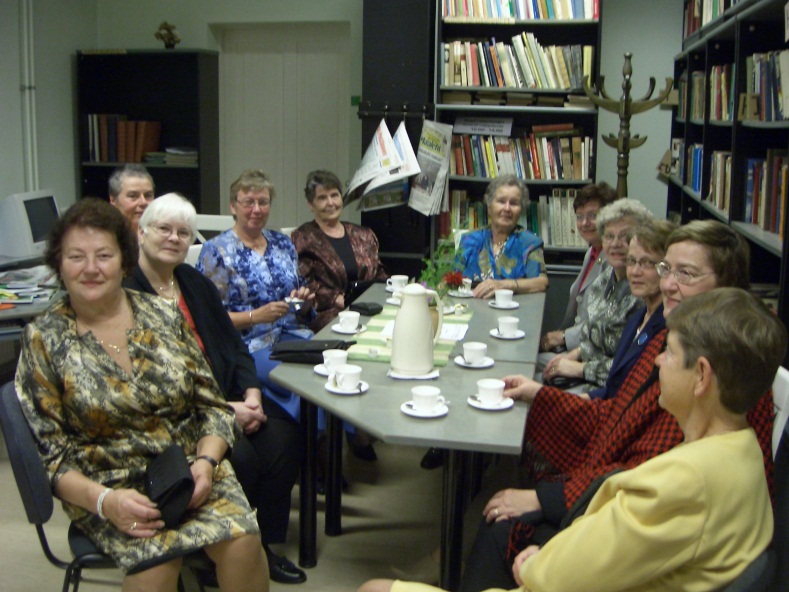 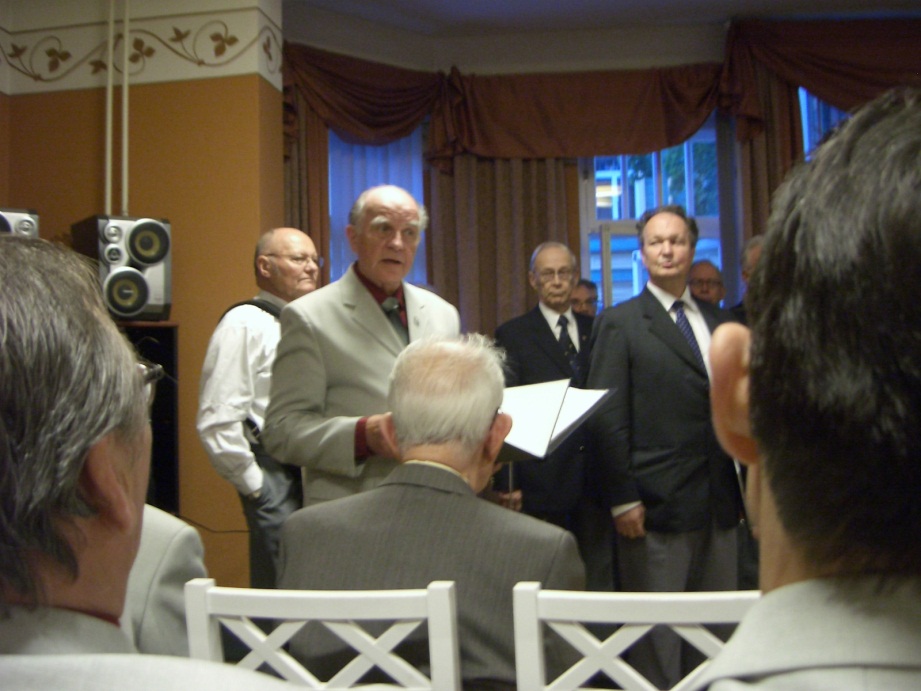 Naiset seurustelivat takahuoneessa harjoituksen ajan                   Aleks Kasepalu, Tartu Meeskoorin puheenjohtaja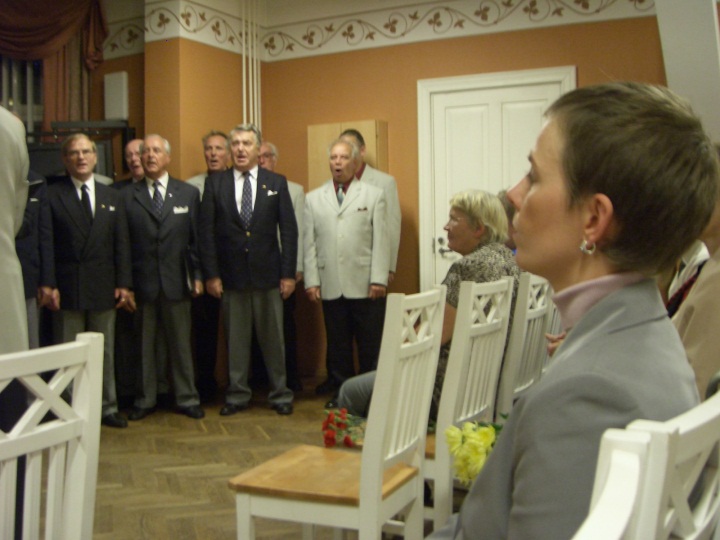            Made Ritsing, Meeskoorin johtaja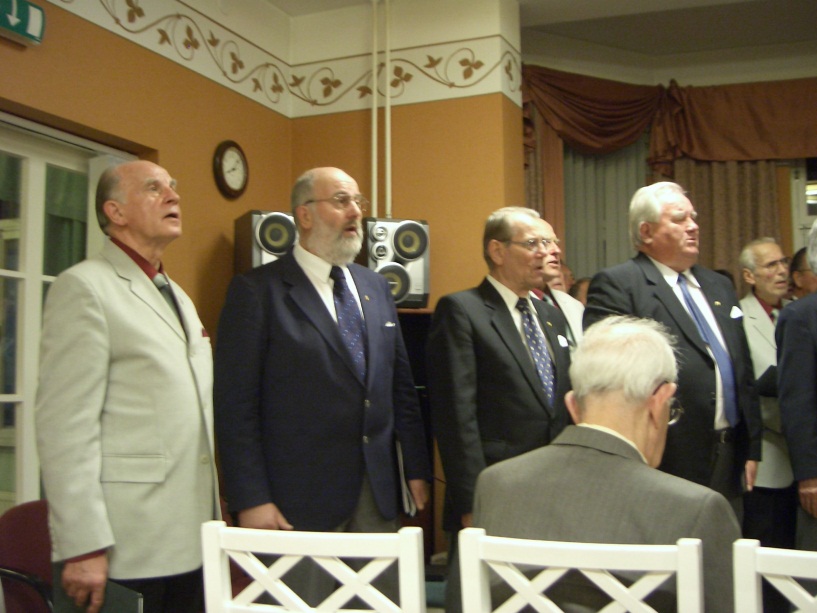 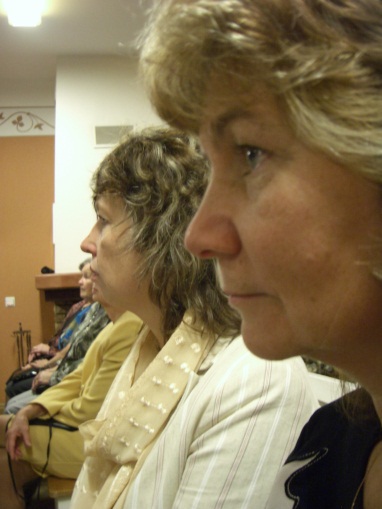 		Yleisöä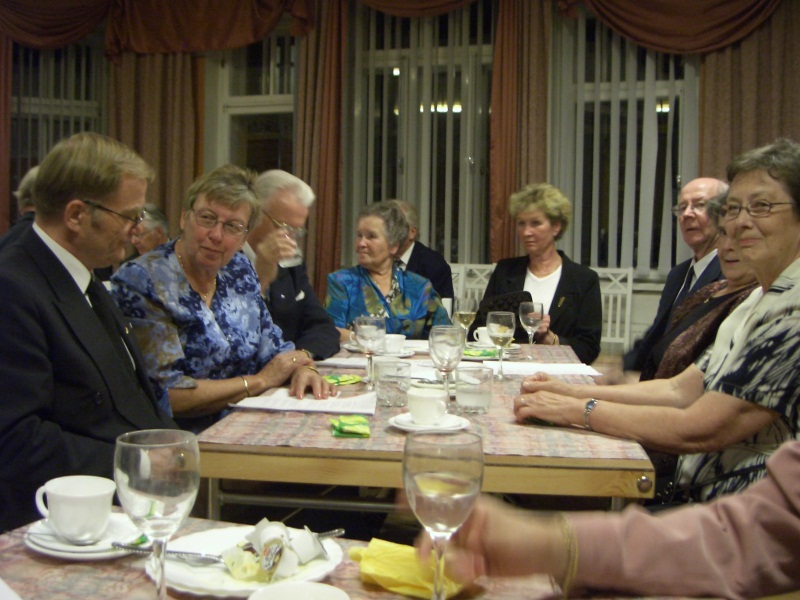 			                Karonkka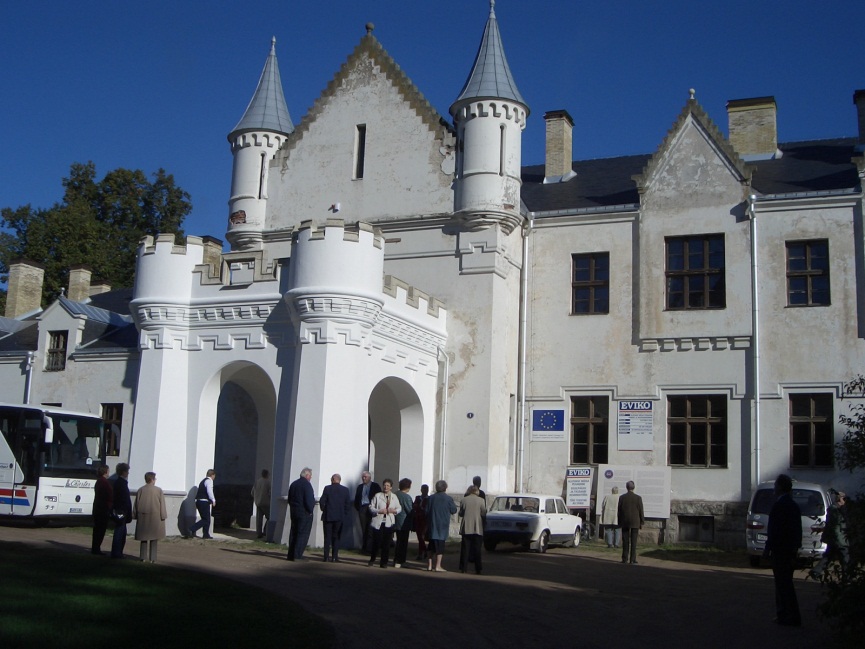 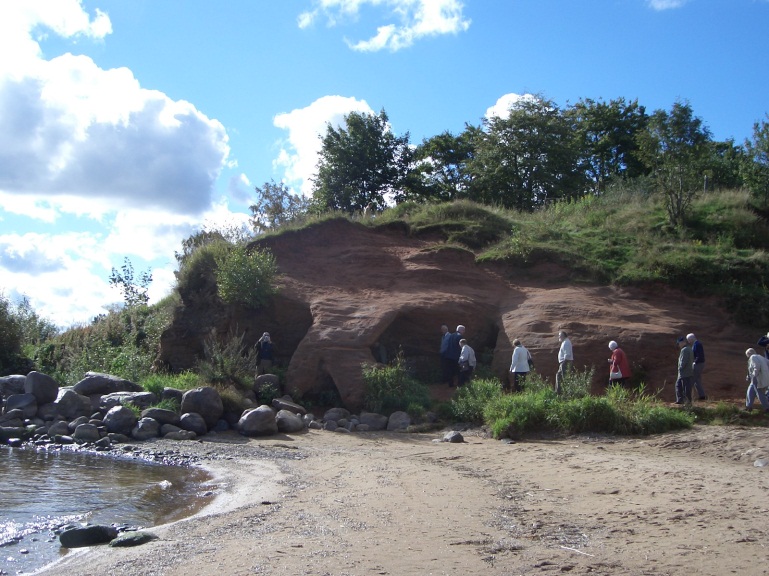 Paluumatkalla tutustuimme nähtävyyksiin